登录教务系统网址二、登录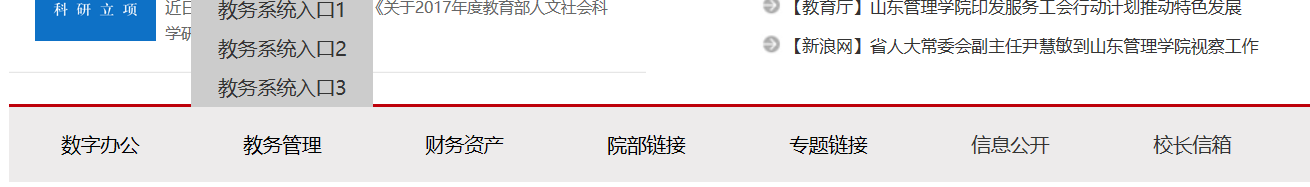 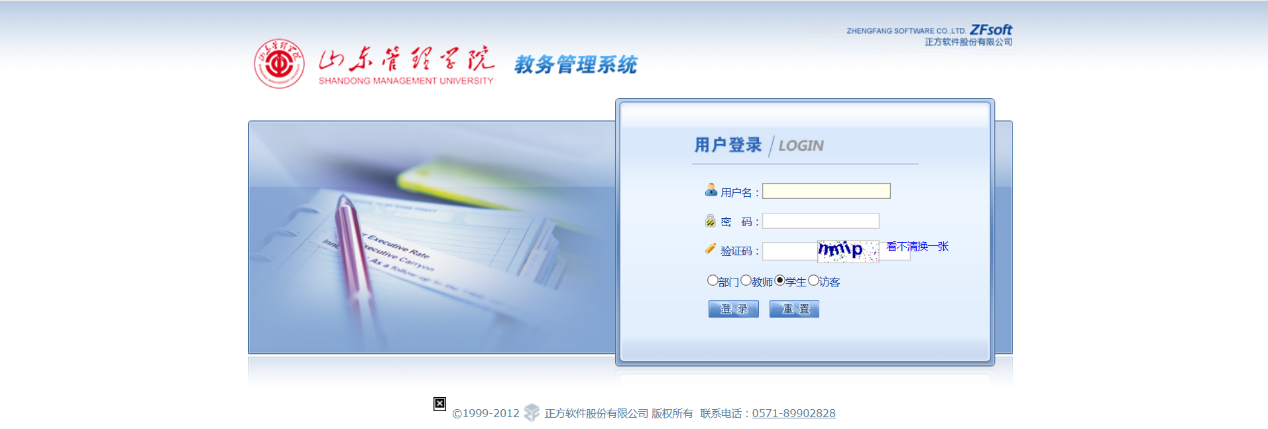 三、等级考试查询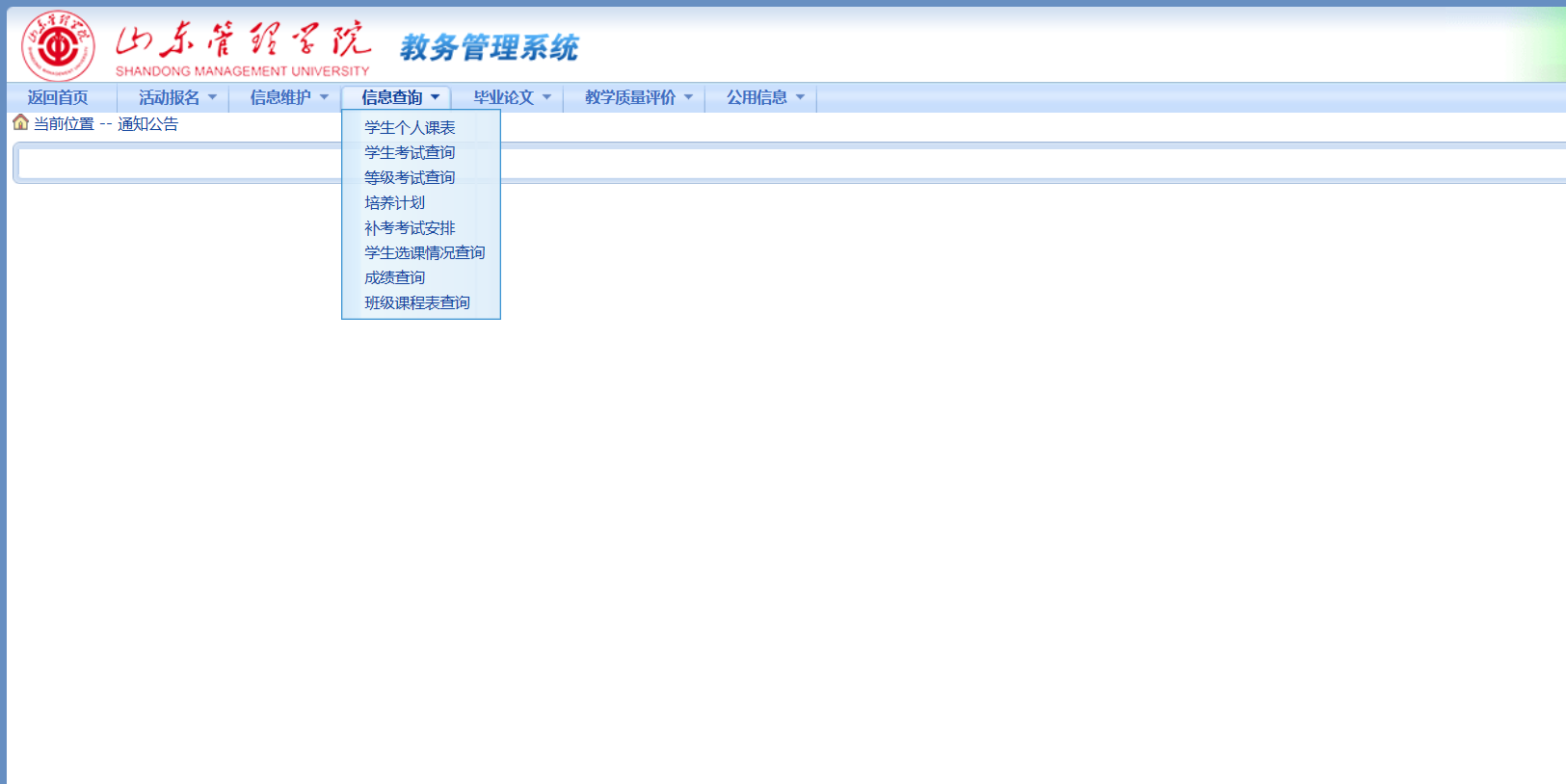 四、查看425分以上有效成绩准考证号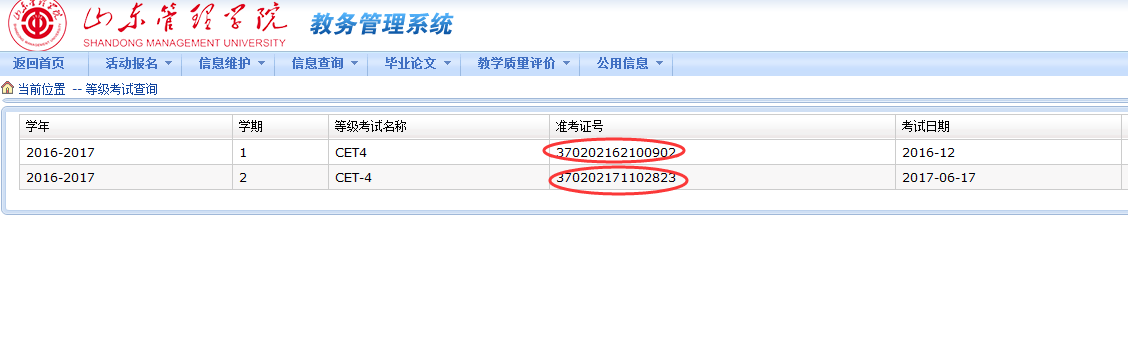 